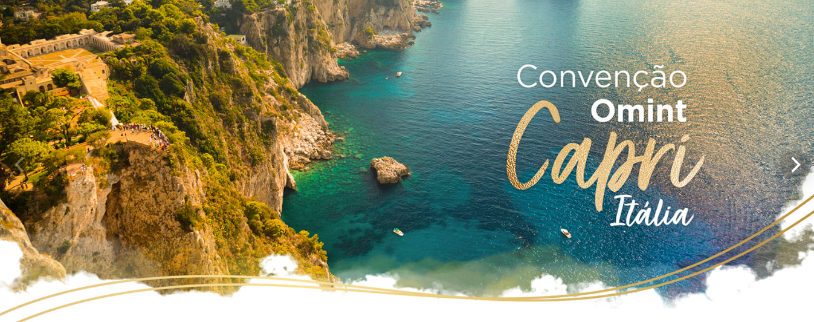 Omint promove primeira convenção internacionalParceiros que se destacaram na campanha de vendas de seguro de vida individual embarcam rumo à Capri, Itália, para celebrar os resultados com executivos da OmintSão Paulo, junho de 2023 – Entre os dias 8 e 13 de junho, acontecerá a primeira Convenção Internacional Omint, que será em Capri, na Itália, e reunirá os parceiros que se destacaram na campanha de vendas de seguro de vida individual entre junho de 2022 e março de 2023.“Mais do que celebrar os bons resultados, precisamos reconhecer o empenho e o trabalho daqueles que caminham lado a lado com a Omint Seguros em prol do mesmo objetivo: proteger pessoas. Esta Convenção marcará a história da seguradora com experiências exclusivas e inesquecíveis”, declara Cícero Barreto, CMSO do Grupo Omint. 